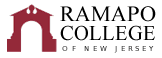 Computer Science with MS in Data Science 4+1Recommended Graduation Plan (Fall 2024) 
The recommended graduation plan is designed to provide a blueprint for students to complete their degrees on time. Students must meet with their Academic Advisor to develop a more individualized plan to complete their degree.  NOTE: This recommended Graduation Plan is applicable to students admitted into the major during the 2024-2025 academic year.To enroll, visit https://www.ramapo.edu/data-science/4plus1/NOTE: CRWT and MATH courses are determined by placement testing and should be taken following the sequence above.
Total Credits Required: 128 creditsGPA Required: 2.0WI: Writing Intensive-3 required in the majorGeneral Education courses can be done in any order with the exception of INTD 101, CRWT and MATH. Those three general education courses will need to be done first. First Year Seminar is taken in the first semester. Failure to complete CRWT and MATH will result in a hold when the student hits 64 credits. The following general education courses can be done in any order. For more info on these courses, please visit the General Education program requirements website in the College Catalog:Social Science Inquiry (SOSC 110) [+W]Scientific ReasoningHistorical Perspectives [+W]Studies in the Arts & Humanities (CRWT 102 is a prerequisite to this course) [+W]Global Awareness [+W]Distribution Category (Systems, Sustainability, & Society OR Culture & Creativity OR Values and Ethics) (Must be outside of TAS)Distribution Category+W: Students transferring in with 48 or more credits are waived from these general education requirements.Total Graduate Credits Required: 30 creditsStudent must be in good academic standing:  https://www.ramapo.edu/provost/policy/graduate-academic-standing/ *Students must complete two technical electives and one interdisciplinary elective. DATA 730 Fieldwork Experience may be used to replace one of the three total electives. School of Theoretical and Applied ScienceCRWT PlacementMath PlacementCRWT 101 to CRWT 102MATH 021/022 to MATH 024 to MATH 110-121CRWT 101S to CRWT 102SFirst YearFirst YearFirst YearFirst YearFirst YearFirst YearFall SemesterHRSSpring SemesterHRSCMPS 147-Computer Science I4CMPS 148-Computer Science II4Gen Ed: MATH 110-Precalculus4MATH 121-Calculus I4Gen Ed: INTD 101-First Year Seminar4CMPS 220-Assembly Language Programming4Gen Ed: CRWT 102 - Critical Reading and Writing II4General Education Requirement4Career Pathways: PATH TS1 – Career Pathways Module 1DegreeRqmt.Total:16Total:16Second YearSecond YearSecond YearSecond YearSecond YearSecond YearFall SemesterHRSSpring SemesterHRSCMPS 231-Data Structures4CMPS 311-Operating Systems WI4MATH 237-Discrete Structures or MATH 205 Mathematical Structures WI4CMPS Elective4General Education Requirement4General Education Requirement4General Education Requirement4General Education Requirement4Career Pathways: PATH TS2 – Career Pathways Module 2DegreeRqmt.Career Pathways: PATH TS3 – Career Pathways Module 3DegreeRqmt.Total:16Total:16Third YearThird YearThird YearThird YearThird YearThird YearFall SemesterHRSSpring SemesterHRSCMPS 361-Software Design4CMPS Elective4CMPS Elective4CMPS Elective4MATH 262: Linear Algebra4MATH 370: Applied Statistics4General Education Requirement4General Education Requirement4Free Elective (minor, certificate, or second major requirement)2Free Elective (minor, certificate, or second major requirement)1Total:18Total:17Fourth YearFourth YearFourth YearFourth YearFourth YearFourth YearFall SemesterHRSSpring SemesterHRSCMPS 366-Organization of Programming Languages4CMPS Elective4CMPS Elective4CMPS 450: Senior Project WI4CMPS Elective: CMPS 530: Python Programming for Data Science OR
Elective: Math 570: Applied Statistics (MS)3Elective OR 

CMPS Elective (based on choice in Fall)4DATA 601: Introduction to Data Science (MS)3DATA 620: Ethics for Data Science (MS)3Total:14Total:15Fifth YearFifth YearFifth YearFifth YearFifth YearFifth YearFall SemesterHRSSpring SemesterHRSMATH 570: Applied Statistics OR
CMPS 530: Python for Data Science3CMPS 664: Advanced Database and Big Data  Systems3MATH 680: Advanced Mathematical Modeling3Technical Elective3Technical Elective AND/ORInterdisciplinary Elective AND/ORDATA 730 Fieldwork Experience*3 + 3DATA 750 Data Science Thesis3Total:12Total:9